International Situations Project TranslationBrief version of the NARQTranslation provided by: Daniel Danner; Beatrice Rammstedt; Matthias Bluemke; Lisa Treiber; Sabrina Berres; Christopher J. Soto; Oliver P. JohnReference for the Narcissism and Rivalry Questionnaire:Back, M. D., Küfner, A. C. P., Dufner, M., Gerlach, T. M., Rauthmann, J. F., & Denissen, J. J. A. (2013). Narcissistic admiration and rivalry: Disentangling the bright and dark sides of narcissism. Journal of Personality and Social Psychology, 105, 1013-1037.The International Situations Project is supported by the National Science Foundation under Grant No. BCS-1528131. Any opinions, findings, and conclusions or recommendations expressed in this material are those of the individual researchers and do not necessarily reflect the views of the National Science Foundation.International Situations ProjectUniversity of California, RiversideDavid Funder, Principal InvestigatorResearchers:  Gwendolyn Gardiner, Erica Baranski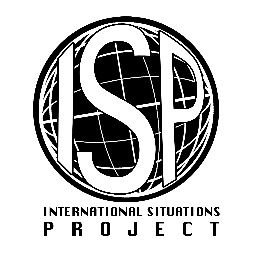 Original EnglishTranslation (German)I deserve to be seen as a great person.Ich habe es verdient, als große
Persönlichkeit angesehen zu werden.Being a very special person gives me a lot of strength.Ich ziehe viel Kraft daraus, eine ganz
besondere Person zu sein.I manage to be the center of attention with my outstanding contributions.Mit meinen besonderen Beiträgen schaffe
ich es, im Mittelpunkt zu stehen. Most people are somehow losers.Die meisten Menschen sind ziemliche
Versager.I want my rivals to fail.Ich will, dass meine Konkurrenten
scheitern.I react annoyed if another person steals the show from me.Ich reagiere genervt, wenn eine andere
Person mir die Schau stiehlt. 